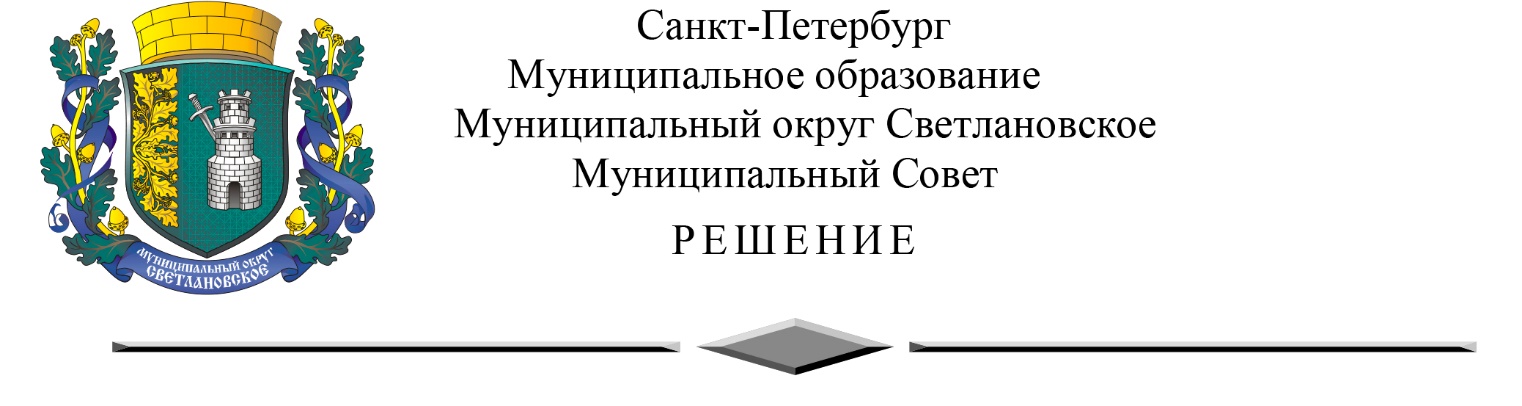 от 17.11.2021г. № 64Об утверждении структуры и штатного расписанияМуниципального Совета внутригородскогомуниципального образования Санкт-Петербургамуниципальный округ СветлановскоеВ соответствии с Трудовым кодексом Российской Федерации, Федеральным законом от 2 марта 2007 г. № 25-ФЗ "О муниципальной службе в Российской Федерации", Законом Санкт-Петербурга от 20.07.2006 № 348-54 "О Реестре муниципальных должностей в Санкт-Петербурге, Реестре должностей муниципальной службы в Санкт-Петербурге и предельных нормативах размеров оплаты труда депутатов муниципальных советов внутригородских муниципальных образований Санкт-Петербурга, членов выборных органов местного самоуправления в Санкт-Петербурге, выборных должностных лиц местного самоуправления в Санкт-Петербурге, председателей избирательных комиссий внутригородских муниципальных образований Санкт-Петербурга, осуществляющих свои полномочия на постоянной основе, муниципальных служащих в Санкт-Петербурге", Муниципальный СоветРЕШИЛ:1.	Утвердить структуру Муниципального Совета внутригородского муниципального образования Санкт-Петербурга муниципальный округ Светлановское согласно Приложения № 1 к настоящему решению.2.	Утвердить штатное расписание Муниципального Совета внутригородского муниципального образования Санкт-Петербурга муниципальный округ Светлановское согласно Приложения № 2 к настоящему решению.3.	Решение вступает в силу с момента принятия и распространяет свое действие на правоотношения, возникшие с 01.06.2021 года.4.	С момента вступления в силу настоящего решения считать утратившими силу:- Решение Муниципального Совета внутригородского муниципального образования Санкт-Петербурга муниципальный округ Светлановское от 23.11.2020 № 20 «Об утверждении штатной структуры Муниципального Совета МО Светлановское»;- Решение Муниципального Совета внутригородского муниципального образования Санкт-Петербурга муниципальный округ Светлановское от 14.05.2021 № 47 «О внесении изменений в решение от 23.11.2020 г. № 20 «Об утверждении штатной структуры Муниципального Совета МО Светлановское».5.	Контроль за исполнением настоящего решения возложить на Главу муниципального образования Я.В. Евстафьеву.Глава муниципального образования                                            Я.В. ЕвстафьеваПриложение № 2к решению Муниципального Советавнутригородского муниципального образования Санкт-Петербургамуниципальный округ Светлановскоеот 17.11.2021г. № 64ШТАТНОЕ РАСПИСАНИЕМуниципального Совета внутригородского муниципального образованияСанкт-Петербурга муниципальный округ СветлановскоеПриложение № 1к решению Муниципального Советавнутригородского муниципального образования Санкт-Петербургамуниципальный округ Светлановскоеот 17.11.2021г. № 64СТРУКТУРАМуниципального Совета внутригородского муниципального образования Санкт-Петербурга муниципальный округ Светлановское№п/пДолжностьКоличество штатных единицРазмер должностного оклада1Глава Муниципального образования, исполняющий полномочия Председателя муниципального Совета125 р. ед.2Председатель постоянной бюджетно-финансовой комиссии119 р. ед.Аппарат Муниципального СоветаАппарат Муниципального СоветаАппарат Муниципального СоветаАппарат Муниципального Совета3Руководитель аппарата Муниципального Совета118 р. ед.4Главный специалист216 р. ед.5Ведущий специалист215 р. ед.6Специалист первой категории113 р. ед.7Технический специалист114 300 руб.8Уборщица114 300 руб.9ИТОГО10